                                       ΦΥΛΛΟ ΕΡΓΑΣΙΑΣ 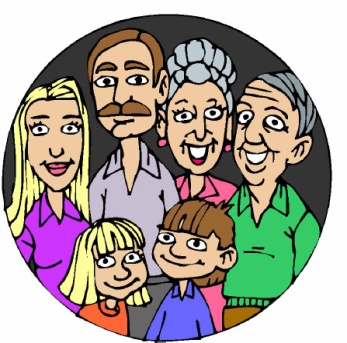 Ομάδα εργασίας:Με βάση τις πληροφορίες που δίνονται στο άρθρο που διαβάσαμε, σημείωσε με Σ(Σωστό) ή Λ(Λάθος) δίπλα στις παρακάτω προτάσεις.           ΣΩΣΤΟ          ΛΑΘΟΣΌλες οι οικογένειες έχουν την ίδια μορφή από χώρα σε χώρα και από εποχή σε εποχή.Η πυρηνική οικογένεια αποτελείται από τους παππούδες, τους γονείς και τα παιδιά.Οι διευρυμένες οικογένειες έχουν περισσότερα μέλη από τις πυρηνικές.Σε μια οικογένεια είναι υποχρεωτικό να υπάρχουν και οι δυο γονείς.